Nombre……………………………………………………………………………………………………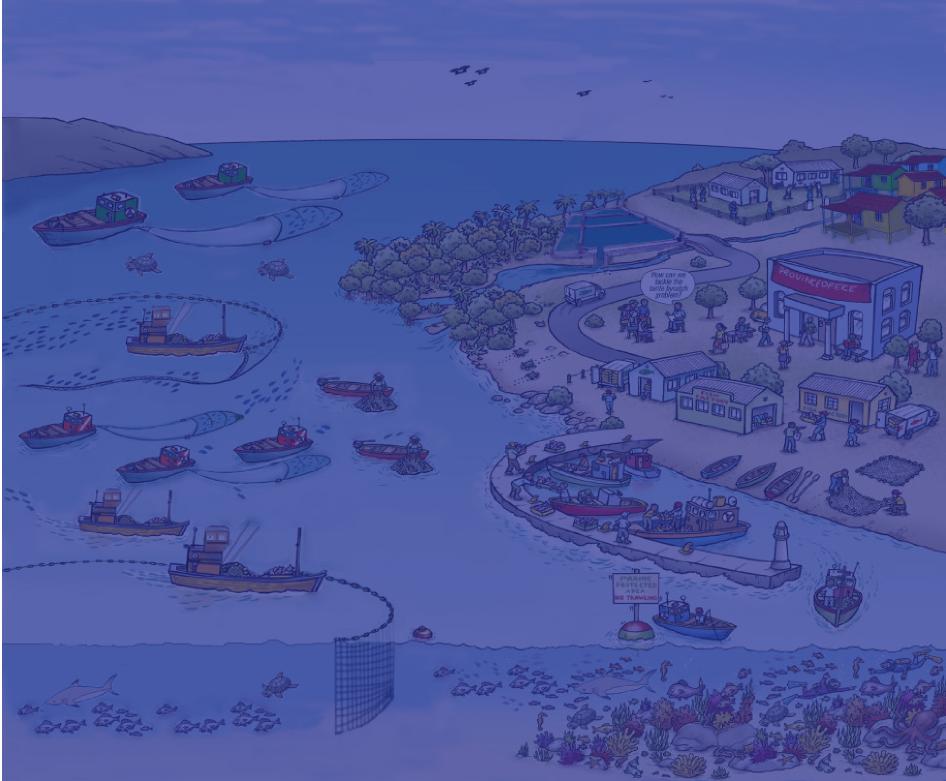 Fecha:…...………………………………	Lugar:……………………………………………………………………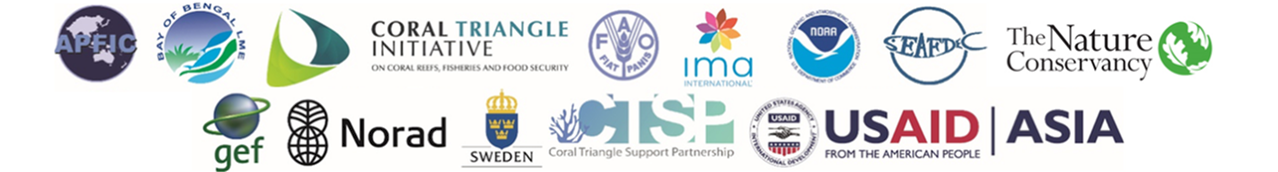 EEMP Esencial. Libro de trabajo para participantes. Cómo usar este Libro de TrabajoTrabajaremos en grupos durante gran parte de este curso y principalmente usaremos tarjetas, bolígrafos y papel para trabajar en equipo. Es MUY IMPORTANTE registrar todos los productos del trabajo en grupo. Utilice las secciones pertinentes de este libro para escribir sus notas. Tendrá que referirse a muchos de sus productos para finalizar un borrador de plan EEMP, que presentará en el día 5.Este libro de trabajo cubre las siguientes fases y pasos:EEMP Esencial. Libro de trabajo para participantes. EEMP Esencial. Libro de trabajo para participantes.¿En qué medida se aplican los principios del EEMP en su pesquería? Trace sus pesquería en la escala del 0 al 5 (donde 0 = ninguno; y 5 = excelente)EEMP Esencial. Libro de trabajo para participantes.Avanzando hacia el EEMPEEMP Esencial. Libro de trabajo para participantes.Tareas iniciales AEEMP Esencial. Libro de trabajo para participantes.Tareas iniciales AEEMP Esencial. Libro de trabajo para participantes.Tareas iniciales A EEMP Esencial. Libro de trabajo para participantes.Paso 1.1Paso 1.2EEMP Esencial. Libro de trabajo para participantes.Paso 1.3EEMP Esencial. Libro de trabajo para participantes.Paso 2.1EEMP Esencial. Libro de trabajo para participantes.Paso 2.2EEMP Esencial. Libro de trabajo para participantes.Paso 2.3Revisión de la realidad IEEMP Esencial. Libro de trabajo para participantes.EEMP Esencial. Libro de trabajo para participantes.Paso 3.1EEMP Esencial. Libro de trabajo para participantes.Paso 3.2EEMP Esencial. Libro de trabajo para participantes.Paso 3.3EEMP Esencial. Libro de trabajo para participantes.Paso 3.4EEMP Esencial. Libro de trabajo para participantes.Paso 3.5: Ahora tiene toda la información para finalizar un borrador de un plan con EEMP.EEMP Esencial. Libro de trabajo para participantes.Paso 4.1 ImplementaciónPlantilla de implementación del plan de trabajoEEMP Esencial. Libro de trabajo para participantes.Paso 4.1 Formalizar, comunicar e involucrar
Plantilla del Plan de ComunicaciónEEMP Esencial. Libro de trabajo para participantes.Revisión de la realidad IIEEMP Esencial. Libro de trabajo para participantes.Paso 5 Monitor, evaluate and adapt 
Plantilla de revision de desempeñoEEMP Esencial. Libro de trabajo para participantes. Ejemplo de una plantilla terminada de revisión del desempeño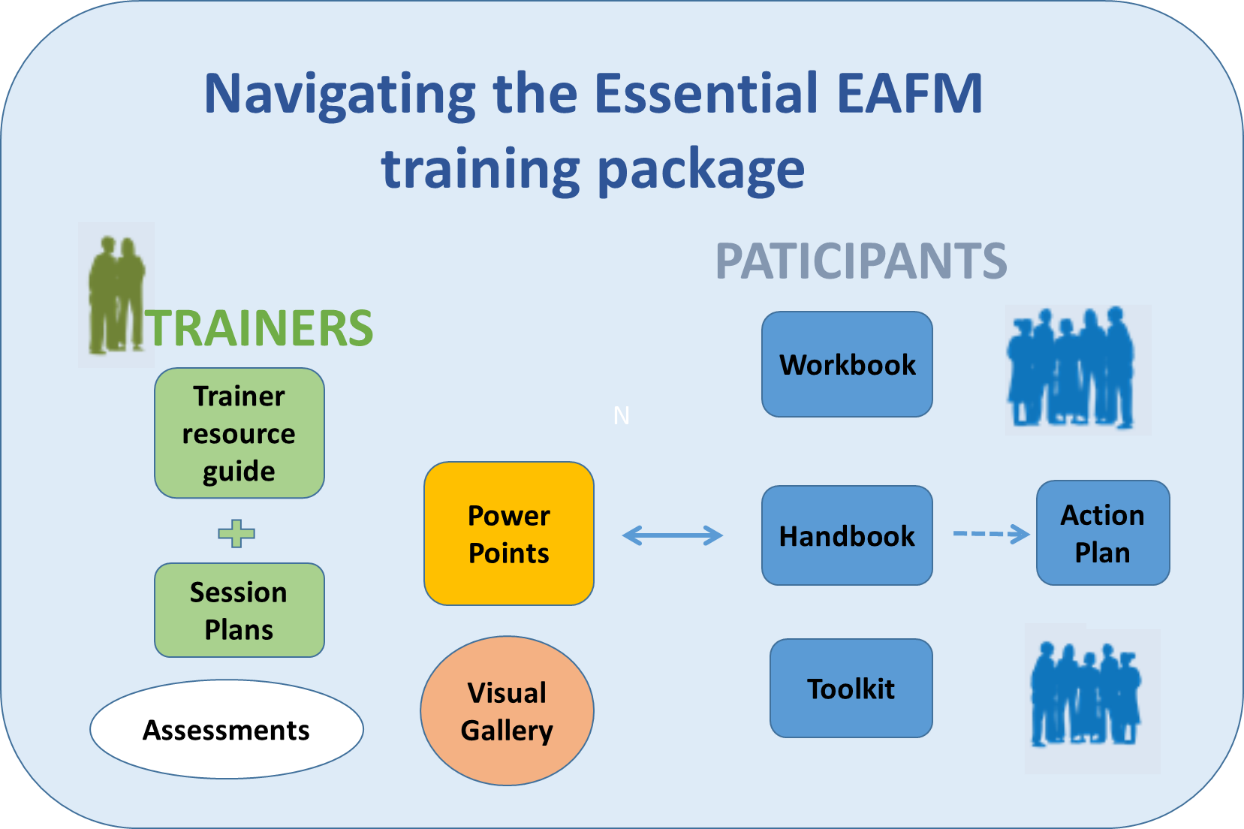 Número de móduloPaso / FaseActividad/Trabajo en grupoPágina del libro de trabajo5Revisar la escala EEMP para pesquerías individuales, y trazarla para pesquerías locales o nacionales.45Identificar los retos y oportunidades al avanzar a través del EEMP.58Tareas iniciales AEnlistar todas las partes interesadas de la UMP; trazarlos sobre la matriz de importancia / influencia.6-78Tareas iniciales ATrazar los vínculos / relaciones entre las partes interesadas en su UMP810Paso 1.1Definir la UMP910Paso 1.2Acordar la visión de la UMP910Paso 1.3Identificar el tipo de información necesaria determinar el alcance de la UMP1011Paso 2.1Identificar amenazas y problemas de la UMP1111Paso 2.2Priorizar a través de evaluación de riesgos1211Paso 2.3Definir las metas de la UMP1312Revisión de la realidad ILluvia de ideas sobre restricciones y oportunidades para lograr estas metas1312Revisión de la realidad IResolución de conflictos ganar-ganar.1413Paso 3.1Desarrollar objetivos operativos.1513Paso 3.2Seleccionar indicadores y puntos de referencia para objetivos1614Paso 3.3Acordar acciones de manejo y cumplimiento1714Paso 3.4Acordar mecanismos de financiamiento1814Paso 3.5Finalizar el borrador del plan con EEMP1915Paso 4.1Implementación2015Paso 4.1Formalizar, comunicar e involucrar2116Revisión de la realidad IIVolver a revisar restricciones y oportunidades para lograr las metas de su UMP2217Paso 5Plantilla de revisión de desempeño23-24Plan EEMP para la UMP XXXXVISIÓNLa meta más general del manejo.ANTECEDENTESDescripción del área y los recursos a ser manejados, incluyendo mapas a diferentes escalas.El área de manejo pesqueroÁrea de operación de la pesquería, jurisdicciones y "fronteras" de los ecosistemas (incluyendo jurisdicciones del área nacional / provincial / de distrito). Mapa de la Unidad para el Manejo de la Pesca (UMP).Historia de pesca y manejoBreve descripción del desarrollo en el pasado de la pesquería en términos de flotas, artes de pesca, personas involucradas, etc.Situación actual de la pesqueríaDescripción de los recursos pesqueros y de la flota / artes utilizadas;Estado de los recursos;Mapa de patrones de uso de recursos.Beneficios socioeconómicos, incluyendo los post- cosechaDescripción de las partes interesadas y sus intereses (incluida la situación socio-económica);Descripción de otros usos / usuarios del ecosistema, especialmente actividades que podrían tener impactos importantes y convenios para coordinación y procesos de consulta;Beneficios sociales y económicos, tanto ahora como en el futuro.Consideraciones ambientales especialesDetalles sobre entornos críticos, particularmente zonas sensibles y especies amenazadas.Aspectos institucionalesAntecedentes legislativos;Convenios de co-manejo existentes - funciones y responsabilidades;Convenios de Monitoreo, Control y Vigilancia (MCS);Proceso de consulta que conduzca al plan y a las actividades en curso;Detalles sobre proceso de toma de decisiones, incluyendo los participantes reconocidos;Naturaleza de los derechos concedidos en la pesquería y detalles sobre los titulares de dichos derechos;Mapas de intervenciones de manejo / derechos de uso / límites de la jurisdicción.PRINCIPALES AMENAZAS Y PROBLEMASProblemas ecológicosLos recursos de las pesquerías y los problemas ambientales generales, incluyendo tanto los efectos de la pesquería en el medio ambiente y viceversa.Problemas sociales y económicosProblemas relativos a las personas involucradas en la pesca, al público en general y a nivel nacional, incluyendo las problemáticas de género.Problemas de gobernanzaProblemas que afectan la capacidad de alcanzar los objetivos de manejo.METAS DE MANEJOObjetivos de nivel superior, es decir, la meta principal del manejo.OBJETIVOS, INDICADORES Y PUNTOS DE REFERENCIA
Problemas prioritarios, objetivos, puntos de referencia para la pesquería, que abarcan:recursos pesqueros;medio ambiente (incluyendo capturas accidentales, hábitats, la protección de las presas, biodiversidad, etc.);social;económicos;gobernanza (capacidad para lograr el plan).ACCIONES DE MANEJOAcciones acordadas para que el plan alcance todos los objetivos dentro de un plazo acordado, incluyendo captura incidental, protección del hábitat, beneficios socioeconómicos, buena gobernanza, etc.CUMPLIMIENTOPara acciones que requieran reglas / regulaciones - convenios para asegurar que las acciones de manejo sean efectivas.NECESIDADES DE DATOS E INFORMACIÓNLos datos y la información necesitan monitorear la implementación del plan. Reconocer dónde se encuentran los datos y quién los recopila, analiza y utiliza la información.FINANCIAMIENTOPrincipales fuentes de financiamiento.REVISIÓN DEL PLANFecha y naturaleza de la(s) próxima(s) revisión(es) y auditoría del desempeño de los responsables del manejo.Principios EEMP0 ………………………………………………………………………………..………………...…5Buena gobernanza…………………………………………………………………………………………..>Escala apropiada………………….……………………………………………………………………….>Mayor participación……………………………………………………………………………………………>Objetivos múltiples……………………..…………………………………………………………………….>Cooperación y coordinación……………………………………………………………………………………………>Manejo adaptativo……………………………………………………………………………………………>Enfoque precautorio……………………………………………………………………………………………>Identificar los retos al avanzar hacia el EEMPIdentificar las oportunidades al avanzar hacia el EEMPEnlistar las principales partes interesadas de la UMPTrazar todas las partes interesadas sobre la matriz de importancia / influencia (diagrama de Venn)Trazar los vínculos / relaciones entre las partes interesadas en su UMP (diagrama de Venn)Definir la UMPAcordar la visión de la UMPIdentificar el tipo de información necesaria determinar el alcance de la UMPIdentificar amenazas y problemas para su UMP Priorizar a través de evaluación de riesgosDefinir las metas de la UMPRestricciones y oportunidades que pueden prevenir el logro de las metas de su UMP HOJA DE TRABAJO: RESOLUCIÓN DE CONFLICTOS GANAR-GANAR HOJA DE TRABAJO: RESOLUCIÓN DE CONFLICTOS GANAR-GANAR HOJA DE TRABAJO: RESOLUCIÓN DE CONFLICTOS GANAR-GANAR1. El marco de la asociación: "Encontremos una manera de resolver esto que funcione para todos” 1. El marco de la asociación: "Encontremos una manera de resolver esto que funcione para todos” Lluvia de ideasEvaluar solucionesElegir soluciones2. Definir el problema en términos de necesidades / productos…2. Definir el problema en términos de necesidades / productos…Lluvia de ideasEvaluar solucionesElegir solucionesPersona A:Persona B:Solución 1Solución original:Solución original:Solución 1Necesidades básicas / producto:Necesidades básicas / producto:Solución 1Solución 2Solución 3Solución 4Solución 5Necesidades compartidas (relación):Necesidades compartidas (relación):Solución 5Planear acciónPlanear acciónEvaluar resultados:Desarrollar objetivos operativosSeleccionar indicadores y puntos de referencia para los objetivosAcordar sobre acciones de manejoAcordar sobre las necesidades de datos e información y mecanismos de financiamientoAcción de manejo:Acción de manejo:Acción de manejo:Acción de manejo:Acción de manejo:¿Qué acciones de manejo se están usando actualmente?:¿Qué acciones de manejo se están usando actualmente?:¿Qué acciones de manejo se están usando actualmente?:¿Qué acciones de manejo se están usando actualmente?:¿Qué acciones de manejo se están usando actualmente?:Objetivos del plan con EEMP que serán tratados en esta acción de manejo:Objetivos del plan con EEMP que serán tratados en esta acción de manejo:Objetivos del plan con EEMP que serán tratados en esta acción de manejo:Objetivos del plan con EEMP que serán tratados en esta acción de manejo:Objetivos del plan con EEMP que serán tratados en esta acción de manejo:QuéAgencia responsable (Quién)CuándoDóndeOtros problemas¿Qué tareas específicas necesitan realizarse?Nomine a la agencia responsable por el monitoreo, reporte y MCS (Monitoreo, Control y Vigilancia).Indique la responsabilidad de la agencia pesquera, ejem. responsabilidad directa, responsabilidad de coordinación a través de ICM, etc. Plazos & hitostiempoActividades fuera del alcance/jurisdicción de la agencia pesquera (es decir, que requiera cooperación interdepartamental).Audiencia objetivoMétodo de comunicación 
(cómo y dónde)Mensaje principalesProgramación del 
tiempoRevisar que se encuentren establecidos los arreglos de gobernanza y el ambiente propicio a fin de lograr las metas de su UMPEncabezado del reporte de desempeñoComponente del EEMP (ejem. recursos pesqueros)Meta general de manejoProblemática y razón para incluirlaObjetivos de manejoIndicadoresPuntos de referencia y medidas de desempeñoEvaluaciónRobustezRespuesta al manejo de la pesqueríaAcción actualRespuesta al manejo de la pesqueríaAcción futuraEncabezado del reporte de desempeñoComponente del EEMP (ejem. recursos pesqueros)Meta general de manejoLa mejora de manejo avanza hacia una producción pesquera sostenible ,y reduce los conflictos entre los segmentos en la pesquería (pequeños pescadores / arrastreros medianos)Problemática y razón para incluirlaDos temas fueron clasificados de alto impacto / alta probabilidad:1) Daños a los artes artesanales e incursiones en las zonas costeras por los arrastreros , llevando a conflictos.2) Alto porcentaje de juveniles en captura y disminución de las poblaciones de desove. Objetivos de manejoObjetivo 1: Dirigir pesquerías de arrastre sólo dentro de la zona de arrastre designada y operar una temporada cerrada por xx meses del añoObjetivo 2: Reducir la proporción de peces juveniles a peces adultos a una cantidad acordadaIndicadoresPara Objetivo 1: Nivel de cumplimiento con restricciones espaciales y estacionales para arrastrePara Objetivo 2: Porcentaje de juveniles en capturaPuntos de referencia y medidas de desempeñoPara Objetivo 1: Convenio de los operadores de arrastre / expresaron su apoyo a las medidas espaciales y temporales. Informes de cumplimiento y nivel de cumplimientoPara Objetivo 2: Que los  juveniles sean menos del 10 al 15% de las especies capturadas.EvaluaciónPara Objetivo 1: Número de violaciones en la reglamentación (denunciadas por los observadores de las pesquerías a pequeña escala) que no aumentanPara Objetivo 2: No se detectaron cambios en el porcentaje de juveniles de captura (medido en el muestreo de las capturas de arrastre).RobustezPara Objetivo 1: El indicador depende de la realización de una amplia sensibilización para generar el cumplimiento y también medidas de control (patrullaje).Para Objetivo 2: El indicador depende de buenas estadísticas de desembarque / muestreo y de la cooperación con el programa de muestreo a bordoRespuesta al manejo de la pesqueríaAcción actualPara Objetivo 1: Mejorar el cumplimiento de arrastre - comunicación efectiva con los operadores de arrastre y la vinculación del cumplimiento con incentivos tales como certificación de captura  (IUU y el uso de pesca incidental como comida de pescado).Mejora de la cooperación de pequeños pescadores - necesidad de mejorar la comunicación y la consulta y promover la asignación de derechos de grupo en las comunidades pesquerasPara Objetivo 2: Reforzar regulaciones de la zona de exclusión de pesca de arrastre.Declaración de temporada cerrada para la pesca de arrastre durante el periodo máximo de desove previo al inicio de tormentas (Mayo)Programa de observadores de pesca en pequeña, informe sobre las infraccionesPrograma de muestreo a bordo de captura para controlar el porcentaje de juveniles en las captura de arrastreAcción futuraSe tendrá que revisar, especialmente si las acciones actuales resultan ser no ejecutables